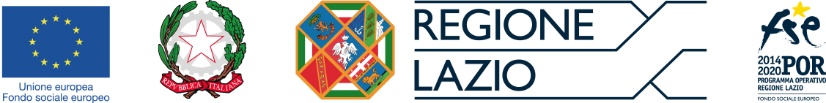 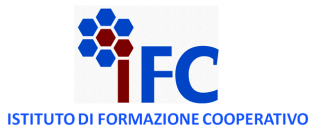 Prot. N° ………	Domanda di iscrizione    Il/la   sottoscritto/a___________________________________________________________________ Chiede di essere iscritto/a al corso per:A tal fine ai sensi dell’art. 76 del D.P.R. n° 445 del 28/12/2000 dichiara sotto la propria responsabilità di essere:Nato/a a: __________________________  Prov. di  (_____________) il ___________________________Residente   a ___________________________________________________CAP ___________________Via/Piazza__________________________________________________________________  n° ________Tel/cell:___________________ /  __________________  Cod. Fisc. ______________________________e-mail :________________________________________________________________________________In possesso dei seguenti requisiti (barrare la casella):Giovane e adulto inoccupato o disoccupato  Iscritto al Centro per l’Impiego (CPI) di ………………………………. Dal ……………………….  Non iscritto al Centro per l’Impiego ma che si impegna ad effettuare l’iscrizione  entro l’inizio delle attività previste.In possesso del seguente titolo di studio (barrare la casella):Diploma di scuola media superiore (Specificare)_________________________________ Laurea  (Specificare)_________________________________ Non in possesso del Diploma di scuola media superiore ma assolto obbligo scolastico proveniente dal settore della mediazione linguistica e culturale; non proveniente dal settore della mediazione linguistica e culturale.Venuto/a a conoscenza del CORSO tramite: (specificare il mezzo )______________________________________________________________________________________Con la compilazione e firma della presente acconsento all’utilizzo dei dati ivi contenuti ai sensi del D. Lgs. 196/2003Data	__________________					  Firma del Richiedente								______________________________In allegato:Copia documento di identitàCopia del codice fiscalerelative attestazioni se presenti e/o autocertificazioniATS - IFC Istituto di Formazione Cooperativo – Via Benedetto Croce, 38/40 – 00142 Roma Per iscrizioni ed informazioni rivolgersi a Ovale Training and Development Srls – Via Flaminia, 53, 00196 Roma –             tel. 06/83529693 – 06/45435853- fax 06/87766248-  e-mail  segreteria@ovale.info"REFUGEES WELCOME TO LAZIO" 